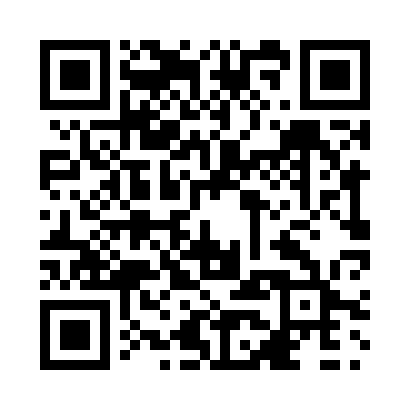 Prayer times for Craigdhu, Alberta, CanadaWed 1 May 2024 - Fri 31 May 2024High Latitude Method: Angle Based RulePrayer Calculation Method: Islamic Society of North AmericaAsar Calculation Method: HanafiPrayer times provided by https://www.salahtimes.comDateDayFajrSunriseDhuhrAsrMaghribIsha1Wed4:096:051:316:388:5810:542Thu4:076:031:316:398:5910:573Fri4:046:021:316:409:0111:004Sat4:016:001:316:419:0311:025Sun3:585:581:316:429:0411:056Mon3:555:561:316:439:0611:087Tue3:525:551:316:449:0711:118Wed3:495:531:316:459:0911:139Thu3:465:511:316:469:1111:1610Fri3:445:501:306:479:1211:1911Sat3:415:481:306:489:1411:2212Sun3:395:471:306:499:1511:2313Mon3:385:451:306:509:1711:2414Tue3:375:431:306:519:1811:2515Wed3:365:421:306:529:2011:2516Thu3:365:411:316:529:2111:2617Fri3:355:391:316:539:2311:2718Sat3:345:381:316:549:2411:2719Sun3:345:371:316:559:2511:2820Mon3:335:351:316:569:2711:2921Tue3:335:341:316:579:2811:3022Wed3:325:331:316:579:3011:3023Thu3:315:321:316:589:3111:3124Fri3:315:311:316:599:3211:3225Sat3:305:291:317:009:3311:3226Sun3:305:281:317:009:3511:3327Mon3:305:271:317:019:3611:3428Tue3:295:261:327:029:3711:3429Wed3:295:261:327:039:3811:3530Thu3:285:251:327:039:3911:3631Fri3:285:241:327:049:4011:36